MODÈLE DE DÉCLARATION INDIVIDUELLE D’INTENTION DE PARTICIPER À UNE GRÈVE couvrant la période 3, du 8 janvier au 9 février 2024à recopier et à envoyer à l’IEN de votre circonscriptionDéclaration individuelle d’intention de participer à une grève Circonscription : ….................... École : …...................…...................…...................…...................…................... Je soussigné-e, …...................…...................…...................…...................…..................., déclare avoir l'intention de participer aux grèves suivantes : L.8, Ma.9, Me.10, J.11, V.12, L.15, Ma.16, Me.17, J.18, V.19, L.22, Ma.23, Me.24, J.25, V.26, L.29, Ma.30, Me.31 janvier 2024, J.1er, V.2, L.5, Ma.6, Me.7, J.8, V.9 février 2024. 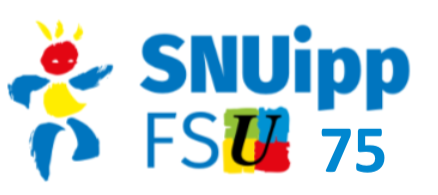 Cette déclaration d'intention ne préjuge en rien de ma participation effective, totale ou partielle, à ces journées de grève. Fait à Paris, le …....../…....../…...... Signature